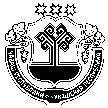 В соответствии с Федеральным законом от 06.10.2003 г. № 131-ФЗ «Об общих принципах организации местного самоуправления в Российской Федерации», Законом  Чувашской Республики от 18.10.2004 г. № 19 «Об организации местного самоуправления в Чувашской Республике» и статьи 23 Устава  Чуманкасинского сельского поселения Моргаушского района Чувашской Республики, Собрание депутатов Чуманкасинского сельского поселенияМоргаушского района Чувашской Республикирешило:Возложить исполнение обязанностей главы администрации Чуманкасинского сельского поселения Моргаушского района Чувашской Республики на  главного специалиста-эксперта  администрации Чуманкасинскогосельского поселения Моргаушского района Чувашской Республики   Аверкиеву Анну Геннадьевну с 3 октября  2020 года с доплатой разницы в окладах  и дополнительных надбавок к окладу.Председатель Собрания депутатовЧуманкасинского сельского поселения                                                             В.П.  Морозов   Чувашская Республика  Собрание депутатовЧуманкасинского сельского поселенияМоргаушского районаРЕШЕНИЕ02.10.2020г. № С- 1/4Деревня Одаркино  Чãваш Республики Муркаш районĕн Чуманкасси ял поселенийĕ депутачĕсен ПухãвĕЙЫШĂНУ02.10.2020г. № С-1/4Отарккă  ялĕ О возложении  исполнения обязанностей  главы  администрации Чуманкасинского сельского поселения Моргаушского района Чувашской Республики 